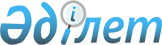 Об утверждении схемы пастбищеоборотов на основании геоботанического обследования пастбищ на 2019-2020 годы
					
			Утративший силу
			
			
		
					Постановление акимата Узункольского района Костанайской области от 19 июня 2019 года № 77. Зарегистрировано Департаментом юстиции Костанайской области 20 июня 2019 года № 8546. Утратило силу постановлением акимата Узункольского района Костанайской области от 6 марта 2020 года № 39
      Сноска. Утратило силу постановлением акимата Узункольского района Костанайской области от 06.03.2020 № 39 (вводится в действие по истечении десяти календарных дней после дня его первого официального опубликования).
      В соответствии со статьей 31 Закона Республики Казахстан от 23 января 2001 года "О местном государственном управлении и самоуправлении в Республике Казахстан", подпунктом 3) пункта 1 статьи 9 Закона Республики Казахстан от 20 февраля 2017 года "О пастбищах" акимат Узункольского района ПОСТАНОВЛЯЕТ:
      1. Утвердить схему пастбищеоборотов на основании геоботанического обследования пастбищ на 2019-2020 годы согласно приложению.
      2. Государственному учреждению "Отдел сельского хозяйства акимата Узункольского района" в установленном законодательством Республики Казахстан порядке обеспечить:
      1) государственную регистрацию настоящего постановления в территориальном органе юстиции;
      2) в течение десяти календарных дней со дня государственной регистрации настоящего постановления направление его копии в бумажном и электронном виде на казахском и русском языках в Республиканское государственное предприятие на праве хозяйственного ведения "Институт законодательства и правой информации Республики Казахстан" для официального опубликования и включения в Эталонный контрольный банк нормативных правовых актов Республики Казахстан;
      3) размещение настоящего постановления на интернет - ресурсе акимата Узункольского района после его официального опубликования.
      3. Контроль за исполнением настоящего постановления возложить на курирующего заместителя акима Узункольского района.
      4. Настоящее постановление вводится в действие по истечении десяти календарных дней после дня его первого официального опубликования. Схема пастбищеоборотов на основании геоботанического обследования пастбищ на 2019-2020 годы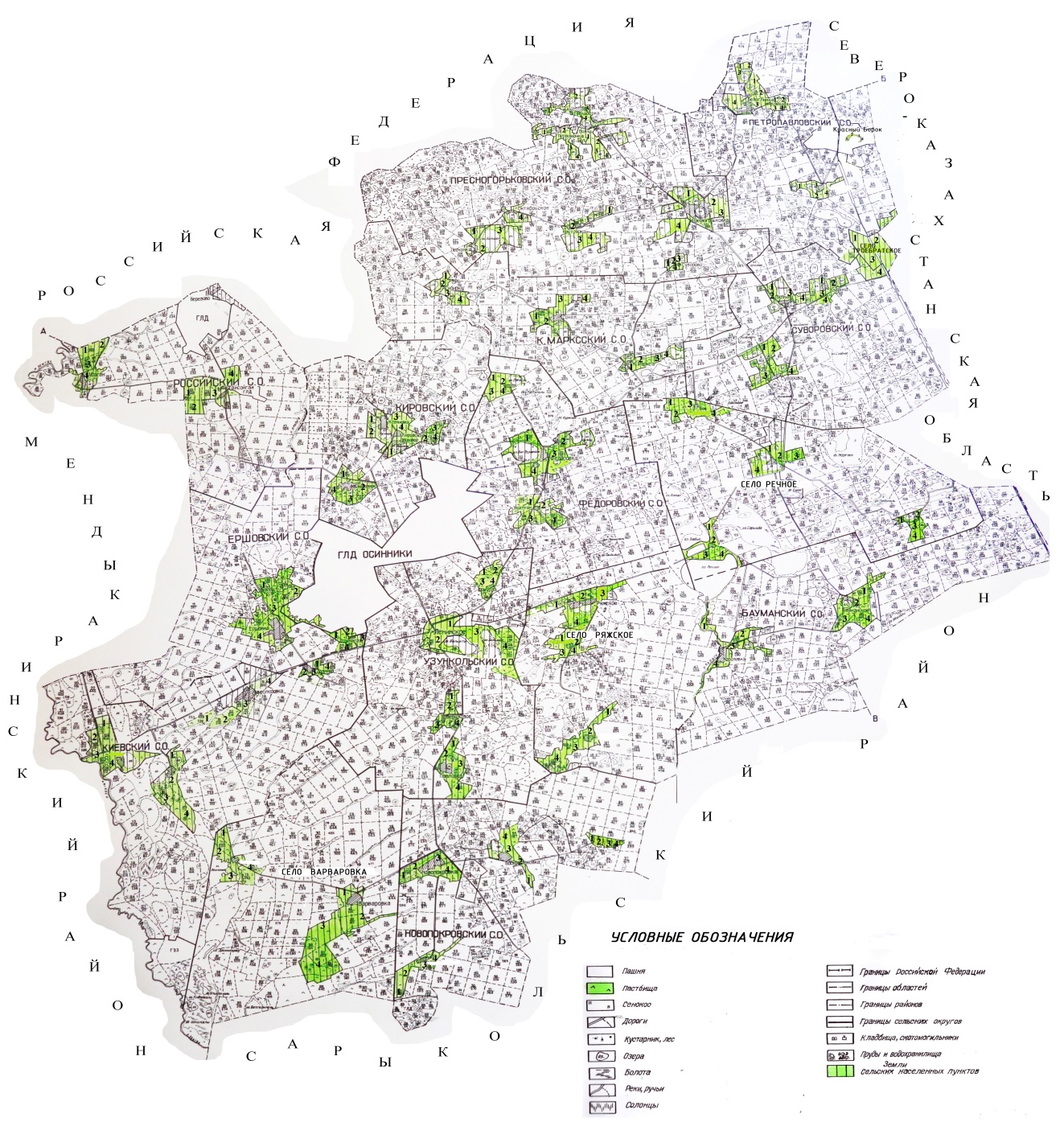 
      Примечание: 1, 2, 3, 4 - очередность использования загонов в году.
					© 2012. РГП на ПХВ «Институт законодательства и правовой информации Республики Казахстан» Министерства юстиции Республики Казахстан
				Приложение
к постановлению
акимата Узункольского района
от 19 июня 2019 года № 77
Годы
Загон 1
Загон 2
Загон 3
Загон 4
2019
весенне-летний сезон 1
летний сезон 2
осенний сезон 3
отдыхающий загон
2020
отдыхающий загон
весенне-летний сезон 1
летний сезон 2
осенний сезон 3